PROYECTO DE LEY N° _________ CAMARA“Por la cual se establecen lineamientos para los programas de apoyo a la mujer en gestación, el recién nacido y el que está por nacer - Ley Parto Digno”.EL CONGRESO DE LA REPÚBLICA DE COLOMBIADECRETA:Artículo 1°. Objeto de la ley. La presente ley tiene por objeto el fortalecimiento de los programas de apoyo para las madres gestantes a nivel nacional y territorial que estén orientados a lograr una maternidad saludable, deseada, segura y sin riesgos; y el establecimiento de los elementos que garantizan un parto digno y que permiten con esto prevenir los abortos espontáneos, las enfermedades neonatales y maternas post - parto; la mortalidad materna, prenatal y neonatal, contribuyendo al desarrollo humano de la familia.Artículo 2°. Ámbito de aplicación. Las disposiciones de la presente ley se aplican, de acuerdo a sus funciones, al Ministerio de Salud y Protección Social, al Ministerio de Educación, al Instituto Nacional del Bienestar Familiar - ICBF, a la Superintendencia Nacional de Salud, a las Secretarías de Salud  territoriales o quien haga sus veces, a las Empresas Promotoras de Salud y las Instituciones Prestadoras de Servicios o quienes hagan sus veces, a las Entidades Administradora de Planes de Beneficios de Salud, a las Empresas Sociales del Estado del nivel central o descentralizado, y demás entidades responsables de  la prestación de los  servicios de salud en el país.Artículo 3°. Definiciones. Para lo establecido en la presente ley, se tendrán en cuenta las siguientes definiciones.Recién nacido: el niño que se encuentra entre los 0 y 28 días de nacido.Embarazos en situación vulnerable: aquellos que son resultado de acceso carnal o acto sexual sin consentimiento, abusivo, de inseminación artificial o transferencia de óvulo fecundado no consentido, o de incesto; existan graves malformaciones fetales que hacen inviable su vida; constituyan peligro para la vida o la salud de la madre; u otras causas que dificulten llevar adelante el embarazo.Mujeres especialmente vulnerables: aquellas que tienen embarazos en situación vulnerable o están en los niveles 1, 2 o 3 del SISBEN, o menores de edad, con algún tipo de discapacidad y pertenecientes a las comunidades indígenas y afrodescendientes.Centros de Apoyo a la Mujer: Se entenderá por Centros de Apoyo a la Mujer las organizaciones con personería jurídica y sin ánimo de lucro cuya misión es ayudar a las mujeres gestantes que se encuentran en situación de dificultad, para que puedan llevar a buen término su embarazo y el cuidado del recién nacido.Artículo 4°. Principios. Los programas de ayuda a la mujer embarazada y cuidado del recién nacido se implementarán teniendo en cuenta los siguientes principios:Respeto de la dignidad humana:  El Estado reconoce que las mujeres y los recién nacidos son un fin en sí mismo y, por tal condición, son merecedores de trato especial por parte de todos los actores del Sistema de Seguridad Social en Salud.Humanización: El embarazo y el parto se basan en el respeto y reconocimiento de la dignidad humana.Reconocimiento: La gestante y su familia serán respetadas y reconocidas según su valoración psicoafectiva y cultural de la forma como se debe producir el alumbramiento, de conformidad con sus diferencias, identidades y especificidades.Corresponsabilidad: Son corresponsables en la atención, protección, prevención y promoción de los derechos de la mujer embarazada y la familia gestante todos los actores del Sistema de Seguridad Social en Salud, de conformidad con las funciones y deberes asignados a ellos por la Constitución y la Ley.Información: La gestante y su familia recibirán información íntegra, completa, pertinente y oportuna en todo el desarrollo del embarazo, desde la etapa   pregestacional, durante el trabajo de parto, el parto y el puerperio, sus posibles  riesgos, complicaciones, consecuencias, tratamientos médicos y alternativas para la salud de la madre, del que está por nacer y del recién nacido, que garanticen la existencia de un consentimiento informado con voluntariedad, competencia, cantidad y calidad suficiente.Artículo 5°.  Derechos de la mujer embarazada.  Toda mujer durante su decisión reproductiva, embarazo, trabajo de parto, el parto y el puerperio tendrá los siguientes derechos:A recibir información:Sobre la evolución de su embarazo, parto, puerperio y el estado del recién nacido en general, y a que se le haga partícipe de las diferentes actuaciones de los profesionales.Completa para disfrutar su estado de embarazo, parto y puerperio de manera saludable, segura y satisfactoria.Antes y después del embarazo sobre los diferentes métodos de planificación familiar que permitan prevenir el embarazo no deseado, y que estén acordes a su condición clínica.Durante y después del embarazo, sobre los beneficios de la lactancia materna, al igual que a recibir apoyo durante esa etapaDurante el trabajo de parto sobre cualquier condición médica del feto y, si se evidencia un signo de sufrimiento fetal, sobre el cual deban adelantarse acciones y/o procedimientos necesarios para proteger la vida de la madre y del que está por nacer.Sobre las diferentes alternativas médicas en relación con la atención del parto, el riesgo materno y perinatal derivado del embarazo y las posibles complicaciones durante estos procesos. Y decidir con base en esta información la alternativa de parto A ser tratada con respeto, de manera individual y protegiendo su derecho a la intimidad y confidencialidad.A recibir atención integral, adecuada, oportuna eficiente y de calidad, de conformidad con sus costumbres, valores y creencias, por parte de los actores del Sistema de Seguridad Social en Salud.  Y que permita entre otras cosas la valoración y atención por lo menos una vez al mes en control prenatal por un obstetra, según disponibilidad.A la práctica eficiente, plena y suficiente de exámenes, medios diagnósticos y procedimientos que se requieran para garantizar la atención integral de la salud materno-fetal.Al parto natural que evite las prácticas invasivas, el suministro de medicación para acelerar el proceso de parto y a elegir métodos farmacológicos o alternativos para el manejo del dolor, según concepto médico.A recibir, según sea el caso, y de acuerdo con las posibilidades de existencia de recursos analgésicos o anestesia obstétrica adecuadamente aplicada por un médico especialista anestesiólogo para buscar una maternidad segura, feliz, no traumática ni para la madre, ni para el recién nacido.A recibir asistencia psicosocial cuando así lo requiera.A estar acompañada por un familiar o por quien elija, durante el trabajo de parto, el parto y posparto, siempre que no exista contraindicación médica, y el acompañante cumpla los reglamentos de la Institución que atiende a la madre.A que se le garantice la asistencia domiciliaria por un profesional de la salud, donde no haya condiciones para la atención del parto institucional.A que se le garantice el desplazamiento a institución de diferente nivel de complejidad cuando la madre y/o el que está por nacer, debido a su estado de salud así lo requieran.A tener subsidio alimentario y al suministro de complementos alimenticios y de micronutrientes, cuando esté desempleada, en estado de desnutrición, o en estado de vulnerabilidad manifiesta, acorde a los programas sociales existentes del Gobierno Nacional y de los entes territoriales.Parágrafo. El término del puerperio se equipará en esta Ley, al término de duración de la licencia materna establecida en la legislación colombiana.Artículo 6°.  Derechos del recién nacido.  Todo recién nacido tiene derecho a:Ser tratado con respeto, dignidad, oportunidad y efectividad.La identidad y ser inscrito en el registro del estado civil, conforme a la Ley 1098 de 2006, artículos 25 y 29.Recibir atención acorde a sus necesidades, considerando sus semanas de gestación, su peso al nacer y sus características individuales.Recibir atención gratuita en todas las instituciones de salud que reciban aportes del Estado en caso de no estar afiliado.La estimulación de la lactancia materna desde la primera hora de vida, una vez verificado su estado de salud, garantizando la temperatura e iluminación ambiental adecuadas a sus necesidades y respetando el derecho a la intimidad.A que su madre reciba una adecuada atención en salud mental que disminuya el riesgo de la depresión posparto y de esa manera evitar que la madre abandone la lactancia afectando al recién nacido por esta u otras razones concernientes a la salud mental de la madre.Ser afiliado al Sistema de Seguridad Social en Salud.No ser separado de su madre, salvo indicación médica.Parágrafo. A las personas que nazcan en lugares distintos a las instituciones hospitalarias y en lugares de difícil acceso a los servicios de la Registraduría Nacional del Estado Civil, se les garantizará el derecho a un nombre y a una plena identificación, mediante la promoción y realización de brigadas del registro civil.Artículo 7°. Derechos de los padres. El padre y la madre del recién nacido cuyo pronóstico requiera de una atención especial de su salud, tienen los siguientes derechos:A recibir información comprensible y suficiente acerca del estado de salud de su hijo o hija, incluyendo el diagnóstico y tratamiento.A que se les brinde información completa y dar su consentimiento expreso en caso de que su hijo o hija requiera exámenes o intervenciones que impliquen procesos de diagnóstico o tratamiento terapéutico, y los riesgos que representen para la vida o salud del recién nacido.A recibir asesoramiento integral sin restricciones o limitaciones, sobre los cuidados que se deben prodigar al recién nacido.Parágrafo.  De conformidad con las disposiciones contenidas en el parágrafo 1° del artículo 44 de la Ley 1122 de 2007, las Entidades Promotoras de Salud (EPS) o quien haga sus veces, consignarán las novedades referidas a niños con problemas de malformación o con discapacidades físicas, psíquicas o sensoriales, a fin de generar acciones que permitan una atención integral al recién nacido y su inclusión en la sociedad como parte del capital humano de la nación.Artículo 8°. Obligaciones. Serán obligaciones de las entidades mencionadas en el artículo 2o, de acuerdo a sus funciones, las siguientes:Promocionar la igualdad de oportunidades en salud, nutrición y educación para las adolescentes colombianas y extranjeras residentes en el país, con el fin de que alcancen la madurez física y emocional antes de ser madres.Fomentar la eliminación de las barreras que generan desigualdad en las mujeres embarazadas en condición de pobreza, que vivan en áreas rurales, hayan sido desplazadas en ocasión del conflicto armado, o las que residan en zonas de alta vulnerabilidad de las principales ciudades del país.Promover procesos educativos y metodologías pedagógicas de educación sexual y reproductiva en adolescentes para la prevención de embarazos no deseados, y la paternidad responsable. Desarrollar estrategias educativas que permitan reforzar en niños, niñas y adolescentes, escolarizados y universitarios reconocer su integralidad y armonizar sus proyectos de vida, sus derechos y sus deberes en el ejercicio responsable de la sexualidad, los métodos de planificación familiar, y los derechos de las mujeres embarazadas, los padres y los recién nacidos.Informar y promover la preparación, consulta y programación médica en todas las etapas del embarazo, antes y después del parto; así como en el cuidado a los recién nacidos.Presentar informes anuales sobre mortalidad materna, prenatal y neonatal, número de abortos espontáneos, número de interrupciones voluntarias del embarazo y complicaciones de salud relacionadas con este fenómeno, que permitan evaluar la efectividad, la pertinencia y la eficacia de los programas de apoyo a la mujer en embarazo y de los recién nacidos.Parágrafo. La Nación, los Departamentos, los Municipios o los Distritos, podrán contratar los servicios de los Centros de Apoyo a la Mujer para responder a su compromiso en lo referente a las obligaciones.Artículo 9°. Programas de apoyo a la mujer embarazada. Las autoridades nacionales y territoriales en materia de salud deberán diseñar, implementar y ejecutar programas de apoyo a la mujer embarazada que contengan los siguientes elementos y servicios:Ayuda psicológica para las mujeres especialmente vulnerables o con embarazos en condición de vulnerabilidad, según la dificultad que presente. Recibirá dicha atención durante el embarazo y con posterioridad al parto, en el tiempo indicado por el médico tratante.La mujer en embarazo recibirá atención médica prioritaria durante el embarazo, durante el parto, y después de este según lo considere el médico tratante.La mujer en estado de embarazo recibirá subsidio de alimentación si se encuentra en situación de desempleo o desamparada, según aplique a los programas sociales del Gobierno Nacional y de las entidades territoriales.A la mujer especialmente vulnerable se le brindará asesoría en opciones de acogida a la vida como alternativa a la interrupción voluntaria del embarazo.La promoción del embarazo sano y el reconocimiento de la vida y salud de la mujer y del recién nacido.Artículo 10º. Asistencia especial.  El  Ministerio  de  Salud  y  Protección  Social, diseñará  programas  especiales  de  atención  en  salud  sexual  y  reproductiva  y  de apoyo  psicosocial  a  las  mujeres  embarazadas  portadoras  del  VIH/Sida,  a  las mujeres con partos múltiples, menores de edad, mayores adultas, mujeres indígenas, mujeres con discapacidad, víctimas de desplazamiento, privadas de la libertad en sitio intramural, o mujeres cabeza de familia en situación de pobreza y pobreza extrema; al igual que a los niños con bajo peso al nacer, prematuros o con necesidades especiales.Artículo 11°. Control. La Procuraduría General de la Nación adoptará las medidas internas que considere necesarias y pertinentes para garantizar la efectividad de las disposiciones contenidas en la presente ley, a fin de prevenir conductas contrarias a su espíritu y a sancionar a quienes las infrinjan.La Superintendencia Nacional de Salud supervisará el cumplimiento de lo ordenado en la presente ley, en lo relacionado con las entidades por esta vigiladas, sancionando su la inaplicación de la ley, de conformidad con las faltas y procedimientos señalados en la normatividad vigente.Artículo 12°. Violencia obstétrica. Se entenderá por violencia obstétrica cualquier acto u omisión de violencia física o psicológica, discriminación, obstrucción, imposición o desatención en la prestación del servicio de salud a la mujer en el proceso de embarazo, desde la decisión reproductiva hasta el puerperio. Son algunas de las modalidades de la violencia obstétrica el desarrollo de controles poco humanizados, la omisión por parte del personal de salud del consentimiento informado, la oposición al ingreso de un acompañante al trabajo de parto, el maltrato verbal y/o psicológico ante las manifestaciones de dolor en cualquiera de las etapas incluido el trabajo de parto, los reproches, las críticas y los comentarios inapropiados, la violación de privacidad, los partos inducidos y cesáreas innecesarias, la desatención y el abandono en el proceso de parto y postparto.Parágrafo. El Ministerio Nacional de Salud, la Superintendencia Nacional de Salud y la Procuraduría General de la Nación reglamentará la atención a las denuncias de violencia obstétrica de las mujeres en el proceso antes, durante y después del embarazo, así como la ejercida sobre los recién nacidos.Artículo 13°. Permisos para controles médicos. Los empleadores deberán otorgar permisos especiales a las mujeres embarazadas para que asistan a los controles, exámenes médicos y asistencia prenatal necesaria, previa demostración al empleador por parte de la mujer de la asignación de la cita, la cual contendrá como mínimo fecha y hora.Parágrafo 1o. En los casos donde la atención sea prioritaria, o el examen no tenga los datos completos, la mujer podrá solicitar a la EPS y/o IPS que la atendió, posterior a la cita o al examen, el certificado de asistencia. Parágrafo 2o. El incumplimiento de lo anterior será objeto de sanción por parte del Ministerio de Trabajo.Artículo 14°.  Reglamentación y ajuste institucional. El Ministerio de Salud y Protección Social, dentro de los seis (6) meses siguientes a la promulgación de la Ley, reglamentará lo necesario para garantizar la atención integral de la mujer gestante y del recién nacido que la que esta trata. Así mismo, adelantará los ajustes pertinentes al Plan de Beneficios y a la infraestructura del Sistema General de Seguridad en Salud (SGSSS) en todo lo relacionado con la atención de la salud materna, prenatal y neonatal.Artículo 15°. Publicidad. La información sobre los programas de ayuda a la mujer embarazada y el recién nacido, el proceso de contratación de los Centros de Apoyo a la Mujer, y las campañas de acogida a la vida en gestación, serán publicados por el Ministerio de Salud y Protección Social y las Secretarías de salud correspondientes en su página web, mediante los medios convencionales de publicidad.Artículo 16°. Vigencia. La presente ley rige a partir de su promulgación.De la senadora y representante, _______________________________          	    ____________________________                   EMMA CLAUDIA CASTELLANOS             	      ÁNGELA PATRICIA SANCHEZ                   Senadora de la República                      	         Representante a la Cámara EXPOSICIÓN DE MOTIVOS AL PROYECTO DE LEY“Por la cual se establecen lineamientos para los programas de apoyo a la mujer en gestación y al que está por nacer - Ley Parto Digno”ANTECEDENTESEsta iniciativa de ley ha sido presentada previamente en varias ocasiones, buscando que la mujer y el que está por nacer, puedan gozar de un proceso de parto digno. Así es que, en el 2007 presentamos junto al Representante Luis Felipe Barrios el proyecto “Por la cual se protege la maternidad, el    parto    digno    y    se    dictan    otras disposiciones” al cual se le asignó el Número 060 de 2007 Senado, tal como costa en la Gaceta 367 de ese año, esta iniciativa logró llegar hasta segundo debate, de acuerdo con la Gaceta 227 de 2008, sin embargo, la iniciativa no logró completar su trámite.Dada la importancia del tema y teniendo en consideración los elementos aportados por los Senadores de la Comisión Séptima de ese entonces, es que nuevamente radicamos esta iniciativa en 2009, bajo el nombre  “Por la cual se protege la maternidad, el parto digno y se dictan otras disposiciones”, la cual recibió el número 172 de 2009 tal como quedó establecido en la Gaceta No. 1015 de 2009, sin embargo, dado que ya el proyecto no podría cumplir con el tiempo perentorio para dar trámite, fue retirado antes de su archivo. Sin embargo, la iniciativa fue rescatada posteriormente, por una Senadora de nuestra organización política, bajo el nombre: “Por la cual se protege la maternidad, el parto digno, se declara el 25 de marzo de cada año como el día nacional del niño y niña por nacer y la mujer embarazada y se dictan otras disposiciones”, a la que se le asignó el número 021 de 2010 Senado. iniciativa que se presentó dos veces más, la última en el año 2013 bajo el número 024, tal y como reza en las gacetas 542 y 948 de 2013, la cual tampoco consiguió completar su trámite legislativo.OBJETO DEL PROYECTO DE LEYLa presente ley tiene por objeto promover una cultura de respeto por la vida de todo ser humano y de protección de los más vulnerables, como son la madre y el que está por nacer. Para tal fin ordena la implementación de programas de apoyo para las madres gestantes a nivel nacional y territorial, orientados a lograr una maternidad digna, saludable, deseada, segura y sin riesgos; prevenir las muertes fetales, el abandono de recién nacidos, los abortos espontáneos y por falta de alternativos o apoyo para asumir la gestación y maternidad responsable, y a reducir la morbimortalidad materna, contribuyendo al desarrollo humano dentro de una familia.JUSTIFICACIÓN   Durante los años 1976 a 1986, las Naciones Unidas promovieron la Década de la Mujer, permitiendo en este tiempo evidenciar su situación en diferentes fases, encontrando como principales hallazgos altos índices de mortalidad materna y la existencia de subregistros a nivel mundial.En  el  año  1987,  las  Naciones  Unidas  formularon  el  llamado  a  la  Acción  en  la primera Conferencia Mundial  convocada para reducir  los  riesgos del  embarazo y disminuir la mortalidad materna, la cual fue liderada por un Grupo Interagencial, compuesto  por  el  Programa  de  Naciones  Unidas  para  el  Desarrollo  (PNUD),  el Fondo de actividades de Población (FNUAP), la Organización Mundial de la Salud (OMS), la Federación Internacional de Planificación Familiar (IPPF), El Consejo de Población y el Banco Mundial.Este llamado, permitió iniciar una movilización de la opinión pública a reducir la muerte y la enfermedad de las futuras madres, a concientizar de manera decidida la atención de embarazos y partos con prácticas dignas, esto ha promovido la incorporación de manera urgente en la atención gratuita a la madre gestante en condición de vulnerabilidad, la promoción y la prevención de la mortalidad.A partir de este desarrollo, se definió la mortalidad materna como:“La muerte de una mujer mientras está embarazada o dentro de los 42 días después de la terminación del embarazo, independientemente de la duración y lugar del mismo, producida por cualquier causa relacionada o agravado por el embarazo o su manejo, pero no por causas accidentales o incidentales”.Y la mortalidad neonatal, entendida como la muerte de la persona entre el nacimiento y los 28 días. Así mismo, se la muerte neonatal temprana ocurrida hasta los siete días después del nacimiento y la neonatal tardía hasta los 28 días. Finalmente, la muerte perinatal “es la muerte que ocurre en el periodo comprendido a partir de las 22 semanas completas (154 días) de gestación o con 500 gramos o más de peso fetal, hasta los siete días después del nacimiento”.En este sentido, se iniciaron los registros de estas condiciones y actualmente se evidencian las siguientes cifras nacionales e internacionales respecto a la mortalidad maternal, prenatal y neonatal.Cifras Mundiales:A diario mueren 830 mujeres por complicaciones relacionadas con el embarazo o parto.Anualmente mueren 303.000 mujeres durante el embarazo, parto o después de ellos.La razón de mortalidad materna ratio en los países en desarrollo es de 239 por 100.000 nacidos vivos, en los países desarrollados 12 por 100.000.El mayor riesgo de mortalidad materna corresponde a las adolescentes de menos de 15 años.La probabilidad de que una mujer de 15 años muera por una causa materna es de 1 en 4.900 en los países desarrollados y de 1 en 180 en los países en desarrollo.El 75% de las muertes maternas en América son por hemorragias graves e infecciones, especialmente después del parto, hipertensión gestacional, preeclampsia y eclampsia, complicaciones en el parto y abortos peligrosos.La razón de mortalidad materna en América Latina fue de 58,2 por cada 100.000 nacidos vivos en 2017.Alrededor de 2.7 millones de recién nacidos mueren anualmente y otros 2.6 millones nacen muertos.Cifras en Colombia:La razón nacional de mortalidad materna es de 83 muertes por cada 100.000 nacidos vivos.Las menores de 14 años representan 22,6 muertes por 1.000 nacidos vivos.La razón de mortalidad perinatal y neonatal tardía en el 2018 fue de 15 muertes por 1.000 nacidos vivos.En Vichada la razón de mortalidad perinatal y neonatal fue en 2015 de 62,8 por cada 1.000 nacidos vivos.La población indígena tiene la razón de mortalidad perinatal y neonatal más alta con 29,2 muertes por 1.000 nacidos vivos, seguido por la población afrocolombiana con 16,7 muertes por 1.000 nacidos vivos.La razón nacional de mortalidad infantil se estima en 12.3 muertes por cada 1.000 nacidos vivos.Causas de la mortalidad maternaLas muertes maternas pueden tener causas obstétricas directas e indirectas. Las causas directas son aquellas que resultan de complicaciones obstétricas del estado del  embarazo,  el  parto  o  el  puerperio,  de  intervenciones,  de  omisiones,  de tratamiento  incorrecto,  o  de  una  cadena  de  acontecimientos  originados  en cualquiera de estas causas. El  35% de estas causas corresponden  a eclampsia, el 25% a complicaciones durante el trabajo de parto y el parto, el 16% a embarazo terminado en aborto, el 9% a otras complicaciones del embarazo, el 8% a complicaciones del puerperio y el 7% a hemorragias. Estas complicaciones no necesariamente son predecibles, pero casi todas pueden ser evitables.Las causas indirectas son las que resultan de una enfermedad previa  al  embarazo  o  de  una  enfermedad  que  evoluciona durante el mismo, no debida a causas directas, pero agravadas por el embarazo. De estas causas indirectas se tiene poca información consolidada. Es importante resaltar que se encuentra un volumen  considerable  de  muertes  que  no  se  clasifica adecuadamente y otras que ocurren después del día 42 del puerperio, pero que se encuentran relacionadas con la maternidad y que no se contabilizan dentro de las primeras causas.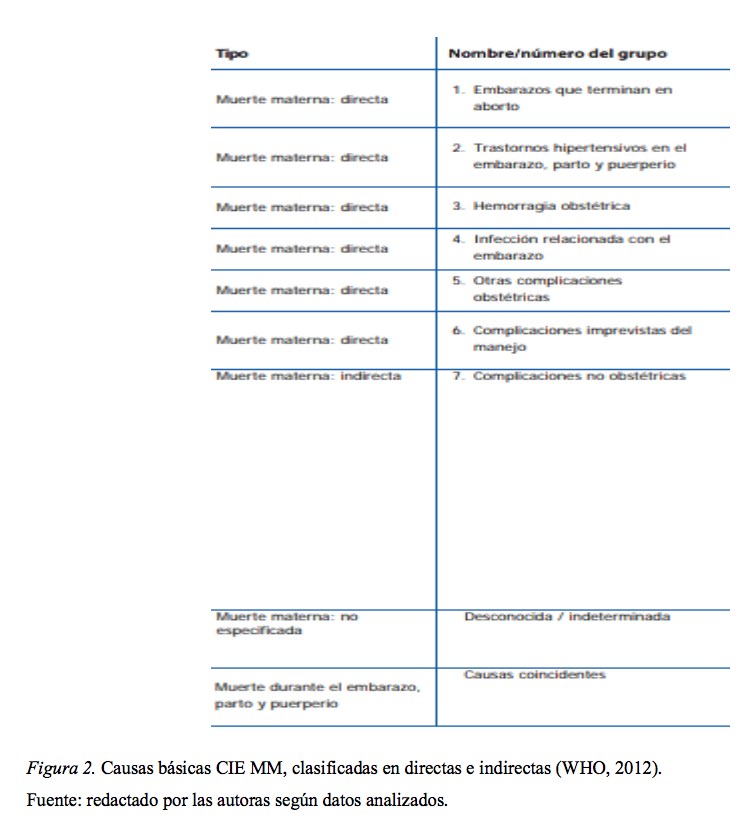 Factores de riesgo asociados a la mortalidad maternaLas  condiciones  que  se  han  identificado  como  factores  de  riesgo asociados  a  la mortalidad materna son de diversas categorías que se relacionan entre sí: la alta fecundidad, la baja prevalencia de uso anticonceptivo y las edades extremas. De otra parte, en el contexto del país también vale la pena analizar el tipo de afiliación al Sistema General de Seguridad en Salud o no contar con afiliación al sistema, y su  relación  con  la  mortalidad  materna  así  como  condiciones  específicas  de vulnerabilidad como la situación de desplazamiento.Las mujeres con mayor fecundidad presentan tasas más altas de mortalidad materna.  Así,  las  mujeres  con  cuatro  hijos  o  más  presentan  tasas  por encima  de  120  y  las  que  tienen  2,4  hijos  o  menos  presentan  tasas  por debajo de 64.La mortalidad materna se comporta de manera inversamente proporcional a la prevalencia de uso anticonceptivo. Las zonas con prevalencia por encima del  74%  presentan  mortalidad  materna  de  74,  mientras  que  donde  la prevalencia  anticonceptiva  es  de  62%  o  menos  la  mortalidad  materna asciende a 111.Según  los  análisis  de  mortalidad  materna  para  Colombia  1998-1999,  el patrón de mortalidad materna indica que los riesgos son más altos en los primeros años del período fértil. Luego disminuyen, observándose el nivel más bajo entre los 20 y los 29 años para volver a aumentar a medida que avanza la edad. También vale la pena mencionar que en los últimos diez años se ha observado un incremento en la mortalidad materna en el grupo de mujeres entre 15 y 19 años.Determinantes económicas, sociales y culturalesEn términos generales, podría afirmarse que la falta de garantías para el ejercicio de los derechos humanos de las mujeres, en especial el derecho a la vida, afecta de manera definitiva los indicadores de mortalidad materna.  A  esta  falta  de garantías  se  suman  determinantes  de  tipo  social,  económico  y  cultural  que  se reflejan  en  una  mayor  vulnerabilidad  de  las  mujeres  ante  las  complicaciones obstétricas, y  debilidades  en  la gestión  que se  traducen, de  manera notoria, en deficiencia para la prestación de servicios de calidad, dificultades para el acceso, e institucionalización  de  prácticas  que  impiden  que  la  atención  se  lleve  a cabo  de acuerdo  con  el  principio  de  integralidad.  Los factores de vulnerabilidad que con más frecuencia se asocian a la mortalidad materna son el   bajo nivel de escolaridad, la pobreza, la residencia en zonas rurales, urbanas marginales o de conflicto armado, el desplazamiento forzado, las limitaciones de la cobertura del SGSSS, entre otros.   A su vez, todos estos factores se relacionan con aspectos económicos, sociales y culturales que tienen incidencia en los indicadores de mortalidad materna.Lo anterior se evidencia pues el quintil de los departamentos más pobres del país, Chocó, Vichada, La Guajira, Córdoba, Guainía, Vaupés y Putumayo conserva una  razón de mortalidad 5,48 veces más alta que el quintil de los departamentos menos pobres del país, Antioquia, Quindío, Cundinamarca, Risaralda, Valle del Cauca, Bogotá D.C. y San Andrés. En el mismo sentido, se demuestra que el 70% de la mortalidad materna está en el 50% más pobre.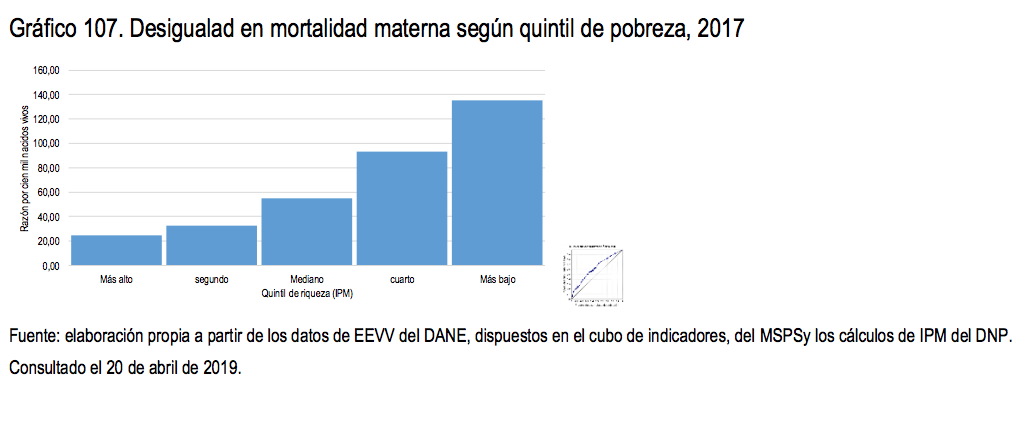 En cuanto a la mortalidad neonatal asociada a las poblaciones más pobres, se evidencia que el 60% de la mortalidad se concentra en el 50% más pobre.Gráfico. Mortalidad neonatal asociada al nivel de riqueza.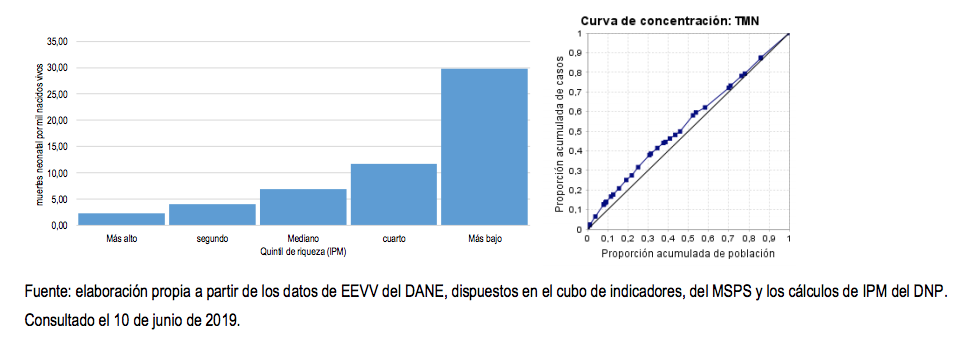 Del mismo modo, la mortalidad materna es un evento mucho más ocurrente entre las poblaciones indígenas, negro, mulato, afrocolombiano, en donde se llegan a razones de 222,2 y 110,9 muerte por cada 100.000 nacidos vivos, lo que significa 4 y 2 veces mayor al promedio nacional.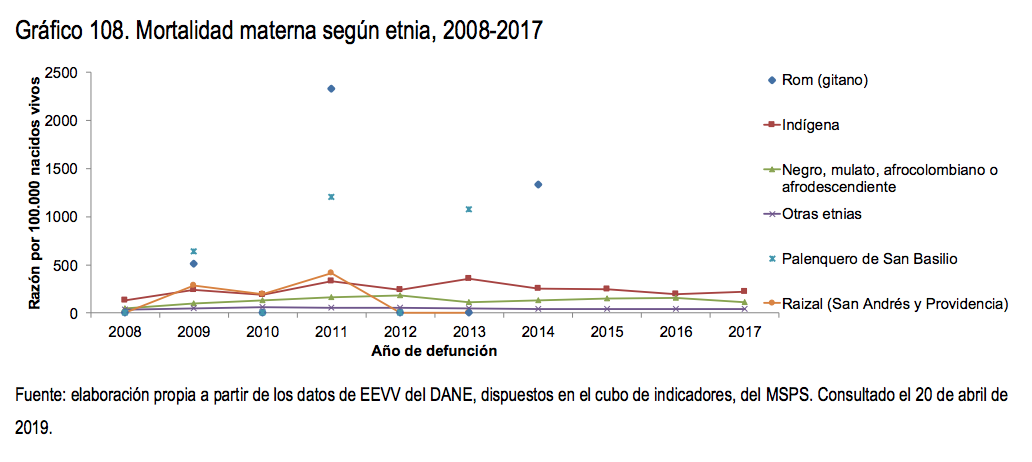 Este mismo fenómeno se presenta en la mortalidad neonatal al vincularlo con la pertenencia étnica de la familia, pero con dificultad de asociación por ausencia de datos de etnicidad registrados. Sin embargo, en 2017 las tasas más altas por pertenencia étnica corresponden a los grupos Rrom (gitano) y a los palenqueros de San Basilio. 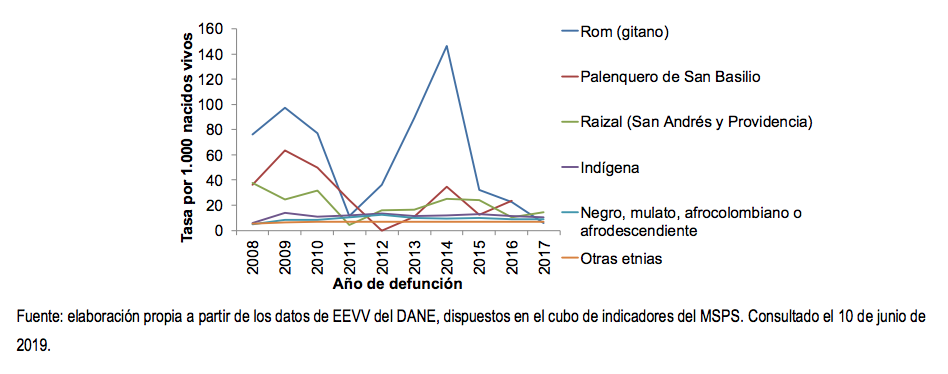 Sin  dejar  de  reconocer  la  importancia  de  los  diálogos  interculturales  para  el mejoramiento  de  los  indicadores  de  mortalidad  materna,  también  es  importante mencionar aquí como determinantes de la mortalidad materna las características étnicas y culturales de algunos grupos sociales discriminados que llevan a cabo lo que  se  ha  denominado  “prácticas  no  seguras”  tales  como  permitir  el  sangrado, realizar  procedimientos  que  no  tienen  en  cuenta  recomendaciones  de  asepsia, atender   el   parto   por   personal   no   capacitado,   entre   muchas   otras,   y   el posicionamiento  de  imaginarios  y  representaciones  de  determinadas culturas frente al dolor, frente al pudor y frente a la búsqueda de atención adecuada y oportuna, entre otras.Es pertinente reflexionar acerca de las posibilidades que faciliten la reducción de la mortalidad  materna  como  prioridad  en  el  ejercicio  de  los  derechos  humanos,  lo cual  sólo  podrá  alcanzarse  con  políticas públicas y  leyes  adecuadas,  con  el  compromiso financiero que asegure servicios de calidad, entendiendo que la salud en Colombia constituye  uno  de  los  derechos  que  aglutina  al  interior  de  su  concepto,  la integralidad de una serie de facultades propias de la persona humana y  que su reconocimiento  depende  de  las  posibilidades  que  emanan  de  la  necesidad  de protegerla, debiendo el Estado en corresponsabilidad con las Sociedad fortalecer el derecho a la información, el derecho a un ambiente sano, el derecho a recibir trato digno  y  justo,  el  derecho  a  recibir  el  mejor  tratamiento  médico y el  derecho  a participar  o  rehusar  en  investigaciones  médicas.Mortalidad Materna y Neonatal en ColombiaAhora bien, en Colombia se ha notado un descenso de la mortalidad materna en las últimas décadas. Esto al haber pasado de 104,9 muertes por cada 100.000 nacidos vivos en el año 2000 a 51,0 muertes en 2017.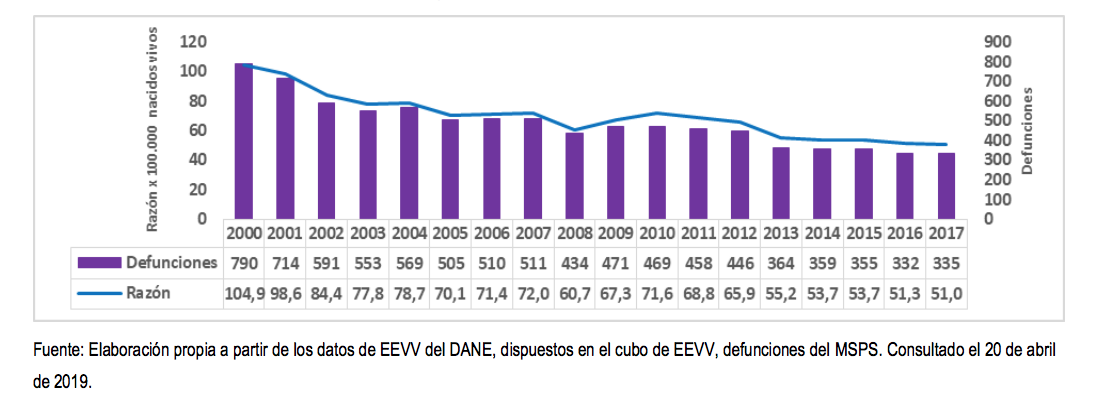 Así mismo, hubo una reducción en la tasa de mortalidad neonatal, pues por cada 1.000 nacidos vivos pasó de 9,9 a 6,9 entre el 2005 y el 2017.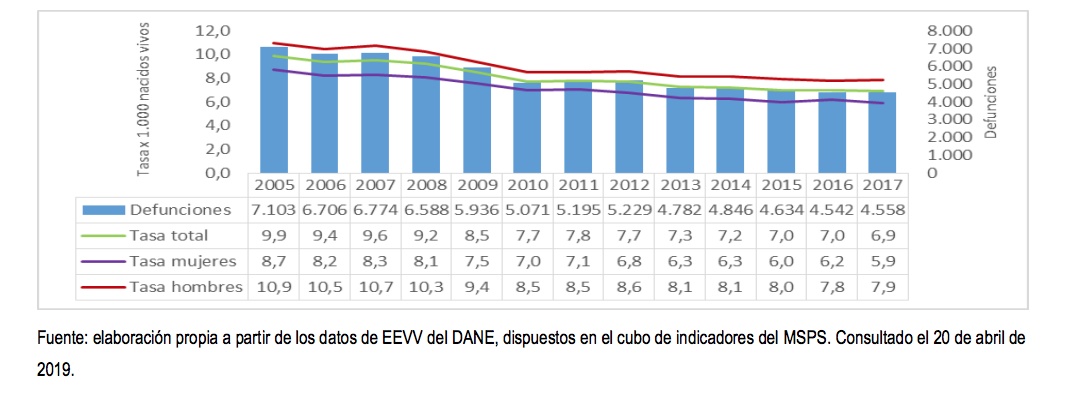 Así, actualmente la tasa de mortalidad infantil se ubica en 14,9 por cada 1.000 nacidos vivos.Para  hacer  visible  el  fenómeno  de  la  mortalidad  materna  en  Colombia,  la Federación Colombiana de Asociaciones de Obstetricia y Ginecología, en su   documento   Situación   de   salud   en Colombia, indicadores básicos 2003, informó:“Entre  las  5  primeras  causas  de  muertes  maternas  en  el  país  hay  3  que  están directamente  relacionadas  con  atención  médica: toxemia,  hemorragias  y  sepsis puerperal,  y  una  relacionada  con  atención  psicológica:  suicidio.”La causa  que completa  los  cinco  primeros  lugares  ubicándose  en  el  tercer  puesto  es  el homicidio.  Es  por  esto  que  se  hace  urgente  que  el  Estado   asuma  su responsabilidad  que consagrada la  Constitución  y que  garantice el   servicio de atención médica y psicológica a todas las mujeres embarazadas, especialmente a aquellas que están en situación de vulnerabilidad por desempleo o desamparo.Así  mismo,  es  urgente  que  el  apoyo  a  la  mujer  en  situación  de  embarazo contemple la prevención del aborto, ya sea espontáneo por ausencia de atención médica  apropiada,  o  provocado  –sexta  causa  de  muerte  materna–.  El  Estado, respetando la normatividad vigente, debe promover una cultura que reconozca que la vida humana tiene valor en todas sus etapas incluida la gestación.Cifras en algunos departamentos de ColombiaLa mortalidad materna en Colombia no se comporta igual en todas las regiones y departamentos. En principio, la región de la amazonía y la orinoquía es sin duda el lugar con tasas más altas de mortalidad, seguido por la región caribe. 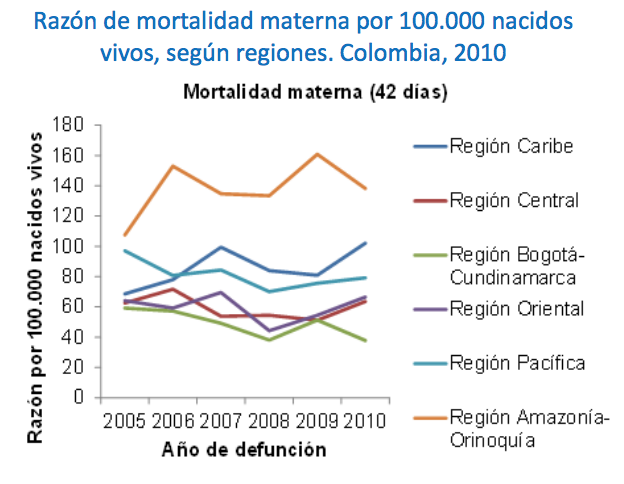 Por departamentos, la mortalidad materna se ve vio así en el año 2015.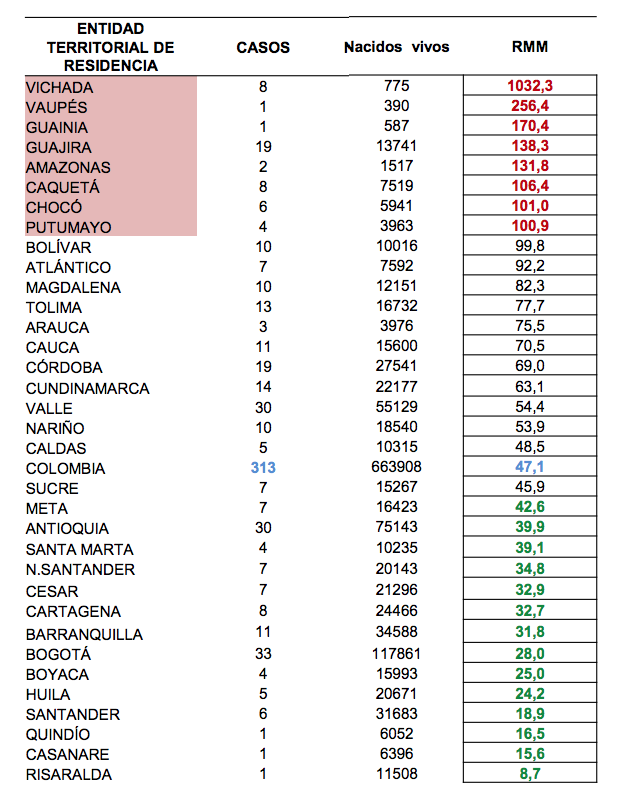 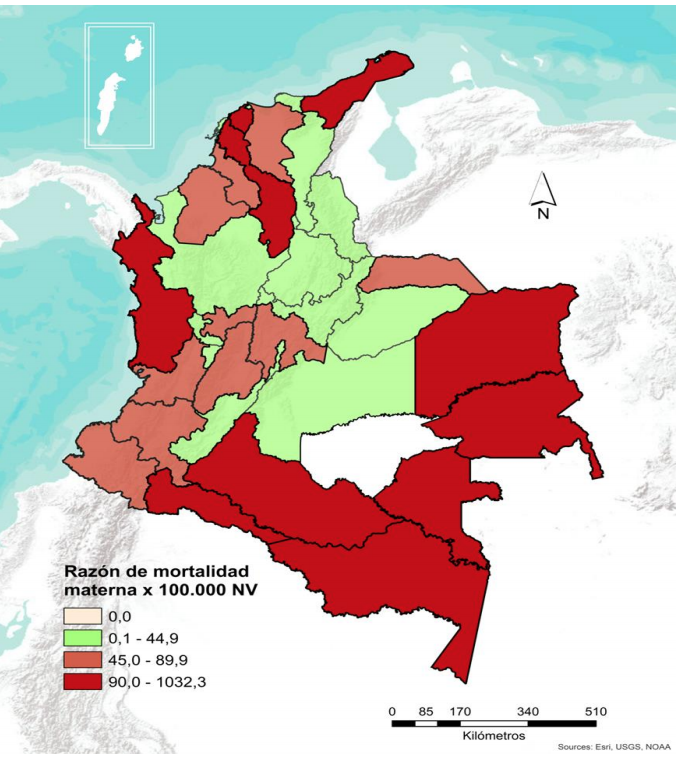 El departamento de Antioquia se presenta con tasas inferiores a las expresadas a nivel nacional, oscilando entre 55 y 77,3 muertes maternas por cada 100,000 nacidos vivos, entre 1998 y 2012.Por su parte, el departamento de Atlántico reveló cifras en 2017 de 51,04 muertes maternas por cada 100.000 nacidos vivos, ocurriendo el 54% de estas en el municipio de Soledad, con el grupo de edad más registrado entre los 22 y los 35, el 63% con escolarización secundaria y el 72% conviviendo en pareja.En cuanto a la mortalidad materna se realizó igualmente un estudio en una empresa prestadora de servicios de salud del régimen subsidiado en el departamento de Cauca durante el 2010 al 2014, encontrando como resultados razón de mortalidad materna entre 67 y 231 muertes por cada 100.000 nacidos vivos. Así mismo, con factores comunes como que el 67,6% residía en área rural, el 63,3% tenía nivel educativo bajo, el 73,5% eran amas de casa y el 67,7% no asistieron o asistieron tardíamente al control prenatal.En cuanto a la mortalidad neonatal, los departamentos de Colombia representan diferentes cifras, mayormente ligadas al acceso a los diferentes servicios públicos y de salud que marca el desarrollo y la pobreza dimensional. Por esto, los departamentos con mayor tasa de mortalidad neonatal son Chocó con una tasa 2,24 veces más alta que la nacional; Vichada con una tasa de 30.51 por cada 1.000 nacidos vivos; San Andrés reportó tasa de 25,75 muertes y Guainía de 21,61 muerte por cada 1.000 nacidos vivos.Sin  embargo,  aún  existen  dificultades  para  la  medición  del  número  de  muertes maternas y neonatales, por la falta de notificación, por ejemplo en poblaciones alejadas, como comunidades  indígenas,  por  ausencia  de  sistemas  eficaces  de  información  y  de vigilancia y por el mal diligenciamiento de los certificados de defunción que hace que algunas de estas muertes no se clasifiquen como tales.Normatividad InternacionalTeniendo en cuenta el panorama anteriormente descrito, varias naciones del mundo y especialmente en Argentina, Perú y Chile se han dado a la tarea de legislar a fin de humanizar el parto y otorgar a las futuras madres y a sus hijos condiciones propias para  su  desarrollo,  reduciendo  las  brechas  existentes  entre  aquellos  sectores  más vulnerables madres adolescentes, discapacitadas, indígenas y desplazadas entre otras.Así mismo, existen numerosos instrumentos internacionales que otorgan un marco jurídico para los lineamientos de parto digno:Declaración  Universal  de  Derechos  Humanos,  artículo  25: “1. Toda persona tiene derecho a un nivel de vida adecuado que le asegure, así como a su familia, la salud y el bienestar, y en especial la alimentación, el vestido, la vivienda, la asistencia médica y los servicios sociales necesarios….2. La maternidad y la infancia tienen derecho a cuidados y asistencia especiales. Todos los niños, nacidos de matrimonio o fuera de matrimonio, tienen derecho a igual protección social”.Pacto Internacional de Derechos Económicos, Sociales y Culturales, artículo 12: “1. Los Estados Partes en el presente Pacto reconocen el derecho de toda persona al disfrute del más alto nivel posible de salud física y mental.2. Entre las medidas que deberán adoptar los Estados Partes en el Pacto a fin de asegurar la plena efectividad de este derecho, figurarán las necesarias para:a) La reducción de la mortinatalidad y de la mortalidad infantil, y el sano desarrollo de los niños;b) El mejoramiento en todos sus aspectos de la higiene del trabajo y del medio ambiente;c) La prevención y el tratamiento de las enfermedades epidémicas, endémicas, profesionales y de otra índole, y la lucha contra ellas;d) La creación de condiciones que aseguren a todos asistencia médica y servicios médicos en caso de enfermedad”.Pacto Internacional de Derechos Civiles y Políticos, artículo 7: “Nadie será sometido a torturas ni a penas o tratos crueles, inhumanos o degradantes. En particular, nadie será sometido sin su libre consentimiento a experimentos médicos o científicos”.Declaración Americana de los Derechos y  deberes del Hombre, artículo 7: “Toda mujer en estado de gravidez o en época de lactancia, así como todo niño, tienen derecho a protección, cuidados y ayuda especiales”.Convención Americana sobre Derechos Humanos (Pacto de San José de Costa   Rica), artículo   26:   “Los Estados Partes se comprometen a adoptar providencias, tanto a nivel interno como mediante la cooperación internacional, especialmente económica y técnica, para lograr progresivamente la plena efectividad de los derechos que se derivan de las normas económicas, sociales y sobre educación, ciencia y cultura, contenidas en la Carta de la Organización de los Estados Americanos, reformada por el Protocolo de Buenos Aires, en la medida de los recursos disponibles, por vía legislativa u otros medios apropiados.”Marco Constitucional Colombiano En el mismo sentido, el ordenamiento jurídico colombiano establece normatividad suficiente que soporte la búsqueda de la dignidad del parto y la protección del recién nacido.Constitución Nacional“El derecho a la vida es inviolable. No habrá pena de muerte”  (art. 11)“Nadie será sometido a desaparición forzada, a torturas ni a tratos o penas crueles, inhumanos o degradantes” (art. 12).“La mujer y el hombre tienen iguales derechos y oportunidades. La mujer  no  podrá  ser  sometida  a  ninguna  clase  de  discriminación.  Durante  el embarazo  y  después  del  parto  gozará  de  especial  asistencia  y  protección  del Estado, y recibirá de éste subsidio alimentario si entonces estuviere desempleada o desamparada” (art. 43).“Son  derechos  fundamentales  de  los  niños:  la  vida,  la  integridad física,  la  salud  y  la  seguridad  social,  la  alimentación  equilibrada,  su  nombre  y nacionalidad, tener una familia y no ser separados de ella, el cuidado y amor, la educación  y  la  cultura,  la  recreación  y  la  libre  expresión  de  su  opinión.  Serán protegidos  contra  toda  forma  de  abandono,  violencia  física  o  moral,  secuestro, venta,  abuso  sexual,  explotación  laboral  o  económica  y  trabajos  riesgosos. Gozarán  también  de  los  demás  derechos  consagrados  en  la Constitución,  en  las leyes y en los tratados internacionales ratificados por Colombia.La familia, la sociedad y el Estado tienen la obligación de asistir y proteger al niño para  garantizar  su  desarrollo  armónico  e  integral  y  el  ejercicio  pleno  de  sus derechos.   Cualquier   persona   puede   exigir   de   la   autoridad   competente   su cumplimiento y la sanción de los infractores.Los derechos de los niños prevalecen sobre los derechos de los demás” (art. 44). Código Civil de Colombia“La  ley  protege  la  vida  del  que  está  por  nacer.  El juez, en consecuencia, tomará,  a  petición  de  cualquiera  persona,  o  de  oficio,  las  providencias  que  le parezcan convenientes para proteger la existencia del no nacido, siempre que crea que de algún modo peligra” (art. 91).Código de la Infancia y la Adolescencia“Este Código tiene por finalidad garantizar a los niños, a las niñas y a los adolescentes su pleno y armonioso desarrollo para que crezcan en el seno de la familia y de la comunidad, en un ambiente de felicidad, amor y comprensión. Prevalecerá el reconocimiento a la igualdad y la dignidad humana, sin discriminación alguna” (art. 1).Jurisprudencia ColombianaNo  existen  medidas  claras  de  prevención  en  un  país  donde  el  8%  de  los embarazos terminan en un aborto, y aun cuando la sentencia C-133 de 1994 de la  Corte  Constitucional  indica  que  “no  se  requiere  ser  persona  humana,  con  la connotación jurídica que ello implica, para tener derecho a la protección de la vida, pues el nasciturus, como se vio antes, tiene el derecho a la vida desde el momento de la concepción, independientemente de que en virtud del nacimiento llegue a su configuración como persona”. Esta indicación no se vio derogada por la sentencia C-355 de 2006 de la Corte Constitucional, aunque aclaró que “El ordenamiento jurídico, si bien es  verdad,  que  otorga  protección  al  nasciturus,  no  la  otorga  en  el  mismo grado e intensidad que a la persona humana”. Dicha protección no se ha visto reflejada en  una  campaña  de  prevención  del  aborto,  ni  siquiera  para  casos  de aborto inducido en situación de penalización.El nasciturus, es decir, el ser humano que está por nacer, se encuentra protegido por la Constitución y así lo reconoce la Corte Constitucional en varias sentencias no sólo de tutela sino de constitucionalidad.En la T-179/93 dice:“Si la pareja, tiene derecho a decidir libre y responsablemente el momento en que desea tener un hijo, debe asumir esa decisión como la de mayor trascendencia en la vida, pues la determinación implica la proyección hacia el futuro del hijo. El cuidado, sostenimiento, educación y cariño que reciba de sus padres se reflejará en  un  niño  sano  y  en  un  adulto  capaz  de  desarrollar  plenamente  su  libre personalidad.  La obligación de velar por la vida del nasciturus no responde a una simple   obligación   alimentaria,   pues   la   madre   requiere   de   los   cuidados permanentes,  de  una  constante  vigilancia  médica  que  le  garanticen  en  forma mínima la atención del parto y los primeros cuidados del niño”.Se entiende que este cuidado del nasciturus en la práctica no se limita al cuidado de la madre, pues el avance de la ciencia médica ha permitido que él mismo sea objeto de tratamientos en salud. Así ha ocurrido con  la terapia fetal que se ha desarrollado  en  las  últimas  décadas,  desde  que  el  Doctor  neozelandés  William Liley, en 1963, realizó la primera transfusión en caso de enfermedad hemolítica a un  no  nacido.  A  partir  de  entonces  ha  habido  un  importante  desarrollo  de  la embriología  y  fetología,  que  ha  permitido  tratar  al  nasciturus como  un  paciente distinto a la madre gestante.Es por esto que es necesario que la ley contemple la protección prioritaria de su salud, en correspondencia además con lo que ha dicho la Corte Constitucional en la Sentencia C-133/94: “El Estado tiene la obligación de establecer, para la defensa de la vida que se inicia con la concepción, un sistema de protección legal efectivo, y  dado  el  carácter  fundamental  del  derecho  a  la  vida,  su  instrumentación necesariamente debe incluir la adopción de normas penales, que están libradas al criterio   discrecional   del   legislador,   dentro   de   los   límites   del   ordenamiento constitucional.”En la misma línea, la Sentencia T-233/98 dice que:“El  grupo,  los  llamados  nasciturus,  se  encuentra  protegido  por  el  espectro  de privilegios que la Carta Fundamental reserva para los niños. La tradición jurídica más acendrada, que se compagina con la filosofía del estado social de derecho, ha reconocido que el nasciturus es sujeto de derechos en cuanto es un individuo de la especie humana”.La  Sala  Sexta  de  Revisión  de  la  Corte  Constitucional  en  la  Sentencia  T-990  de 2010  reiteró  la  protección  del  nasciturus diciendo  que:“De conformidad con las normas internacionales, el niño por nacer goza de todos los derechos y tiene una protección especial, más que cualquier otra persona, por parte de la familia, el Estado  y  la  sociedad.  En  todas  las  decisiones  y  medidas  que  tomen  o  en  que intervengan  instituciones  públicas  o  privadas,  así  como  órganos  legislativos, judiciales o administrativos, es de consideración primordial el interés superior de la persona por nacer”.Que el Estado tenga una obligación general de proteger la vida y los derechos del ser humano por nacer, explica que la Corte Constitucional haya aceptado que sólo en situaciones excepcionales este puede ser eliminado de forma impune.  Esto implica que en los demás casos el Estado y la sociedad deben tomar medidas para proteger la vida y todos los derechos fundamentales del niño por nacer, tal como lo establece, por ejemplo, el Artículo 91 del  Código  Civil.  Y específicamente el Congreso debe asumir la responsabilidad que le corresponde y que fue señalada por la misma  Sentencias  C-355  de  2006  que  despenalizó  el  aborto  en  3  casos excepcionales:“Determinar  en  cada  caso  específico  la  extensión,  el  tipo  y  la modalidad  de  la  protección  a  la  vida  del  que  está  por  nacer  corresponde  al legislador, quien debe establecer las medidas apropiadas para garantizar que dicha protección  sea  efectiva,  y  en  casos  excepcionales,  especialmente  cuando  la protección  ofrecida  por  la  Constitución  no  se  puede  alcanzar  por  otros  medios, introducir los elementos del derecho penal para proteger la vida del nasciturus.”En el mismo sentido es necesario que el Estado ofrezca alternativas a la mujer que podría  incurrir  en  aborto  inducido,  pues  un  auténtico  ejercicio  de  la  libertad requiere  que  la  mujer  pueda  tomar  decisiones  distintas  a  la  interrupción  del embarazo. Un buen ejemplo se observa en el trabajo de la Fundación Red Madre de España que ha demostrado que un 80% de las adolescentes embarazadas que reciben asesoría con alternativas a su situación, decide no abortar.Instituciones similares a Red Madre actúan en Colombia – Centros de Apoyo a la Mujer – y conviene que el Estado trabaje en coordinación con ellas uniendo fuerzas para propósitos comunes. Estas instituciones han arrojado resultados similares a los de España, ya que una muestra de 4 CAM de Bogotá (2), Medellín y Cali, señala que de 2001 mujeres embarazadas que fueron atendidas entre 2006 y 2010, 1555 pensaban abortar. Sólo 166 embarazos terminaron en un aborto y de 146 casos no se conoce su desenlace pues se perdió contacto con la mujer. Esto permite afirmar que hubo, como mínimo, una prevención del aborto del 79,9%.El Estado no puede ser indiferente frente a la madre gestante y el futuro de la vida en  gestación,  por  eso  debe  seguir  avanzando en  el  compromiso  de  apoyar  a la mujer  en  estado  de  embarazo,  especialmente  a  aquella  que  se  encuentra  en situación de vulnerabilidad, así como en  el  cuidado  del  nasciturus,  siempre vulnerable.FUNDAMENTO JURÍDICO Como se argumentó en la justificación, este Proyecto de Ley se fundamenta en:Constitución Política de ColombiaArtículos 11, 12, 43, 44.Bloque de ConstitucionalidadDeclaración Universal de Derechos Humanos, art. 25.Pacto Internacional de Derechos Civiles y Políticos, art. 7.Convención Americana sobre Derechos Humanos, art. 26.Pacto Internacional de Derechos Económicos, Sociales y Culturales, art. 12.Declaración Americana de los Derechos y  deberes del Hombre, art. 7.Código Civil de ColombiaArt. 91.Código de la Infancia y la AdolescenciaArt. 1.CONTENIDO DEL PROYECTO DE LEYEl presente Proyecto de Ley consta de dieciséis (16) artículos en los que se autoriza la modalidad de Educación en Casa de la siguiente manera:Establece el objeto de la ley el cual es la implementación de programas de apoyo para las madres gestantes, los recién nacidos y los que están por nacer, en búsqueda de un parto digno y el respeto por la vida y la salud.Nombra las entidades sujetas a la presente Ley.Define los términos transversales del proyecto, como recién nacido, embarazos en situación de dificultad, mujeres especialmente vulnerables y Centros de Apoyo a la Mujer.Aclara los principios a los que se sujeta la presente Ley y el proceso de embarazo, iniciando por la dignidad humana, hasta la información.Nombra los derechos de la mujer embarazada durante todo el proceso embarazoLista los derechos del niño recién nacido, desde el nacimiento hasta los 28 días de edad.Aclara los derechos de los padres del recién nacido cuyo pronóstico requiera de atención especial de salud.Lista las obligaciones para las entidades según su funcionalidad en el proceso de embarazo, desde la decisión reproductiva, hasta el puerperio.Obliga la implementación de programas de apoyo a la mujer embarazada por parte de las autoridades nacionales y territoriales.Establece una asistencia especial en los programas de salud sexual y reproductiva para las mujeres especialmente vulnerables.Faculta a la Procuraduría General de la Nación y a la Superintendencia Nacional de Salud a vigilar y sancionar las conductas contrarias al parto digno.Define la violencia obstétrica, ilustra circunstancias en que se materializa la conducta y autoriza al Ministerio Nacional de Salud, la Superintendencia Nacional de Salud y la Procuraduría General de la Nación a reglamentar, vigilar y sancionar los casos de violencia obstétrica.Establece la obligatoriedad de otorgar permisos a las trabajadoras embarazadas para asistir a control médico y lo sujeta a sanción del Ministerio del Trabajo.Permite al Ministerio Nacional de Salud reglamentar e implementar lo señalado en la Ley en el Plan de Beneficios y el Sistema General de Seguridad Social, en un máximo de seis (6) meses.Promueve la publicidad de la presente ley y los programas allí establecidos por el Ministerio de Salud y las secretarías de salud.Declara la vigencia.IMPACTO FISCALLa presente iniciativa no tiene efectos sobre el fisco nacional, ya que las garantías en ellas establecidas hacen parte de los recursos destinados para el Sistema General de Seguridad Social en Salud y los programas sociales de las diferentes entidades del Estado, tales como el Instituto Colombiano de Bienestar Familiar, el Departamento para la Prosperidad Social y los entes territoriales.PROPOSICIÓNEn concordancia con los términos anteriormente expuestos, en nuestra condición de miembros del Congreso de la República, y en uso del derecho consagrado en el artículo 152º de la Constitución Política de Colombia, nos permitimos  poner a consideración de los Honorables Miembros del Congreso de la República el presente proyecto de ley, teniendo en cuenta que el mismo brinda lineamientos para la protección de la salud y la vida de la mujer embarazado, el recién nacido y el que está por nacer, con el fin de garantizar un parto digno.Cordialmente, _______________________________              ____________________________                   EMMA CLAUDIA CASTELLANOS                   ÁNGELA PATRICIA SANCHEZ                   Senadora de la República                            Representante a la CámaraTasa de mortalidad infantil por 1.000 nacidos vivosTasa de mortalidad infantil por 1.000 nacidos vivosMasculino14,9Femenino9,5Total12,3